CORSO DI STUDI: Fare clic qui per immettere testo.INSEGNAMENTO: Fare clic qui per immettere testo.CFA: Fare clic qui per immettere testo.ANNO DI CORSO: 2023/2024NOME DOCENTE: Fare clic qui per immettere testo.Indirizzo e-mail: didattica@accademiadellusso.comI docenti possono essere solo contattati attraverso segreteria didattica.Orario ricevimento: specificare luogo, giorno e ora (es.  Accademia del Lusso il martedì dalle 17.00 alle 18.00)Fare clic qui per immettere testo.Il professore è disponibile a concordare orari personalizzati sulla base delle esigenze degli studenti concordandoli con la segreteria). Poiché il docente può occasionalmente essere occupato per altri impegni, è preferibile avvertire anticipatamente della propria intenzione a partecipare al ricevimento.In ogni modo è sempre possibile concordare un ricevimento prima o dopo la lezione previo appuntamento con il docente. 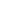 RISULTATI DI APPRENDIMENTO DELL’INSEGNAMENTOObiettivi generali del corso: (max 1000 battute )Fare clic qui per immettere testo.L’insegnamento ha l’obiettivo di far conseguire allo studente i seguenti risultati di apprendimentoCon riferimento alla conoscenza e capacità di comprensioneFare clic qui per immettere testo.Fare clic qui per immettere testo.. Fare clic qui per immettere testo.Con riferimento alla conoscenza e capacità di comprensione applicateFare clic qui per immettere testo.Fare clic qui per immettere testo.. Fare clic qui per immettere testo.Con riferimento alle abilità comunicativeFare clic qui per immettere testo.Fare clic qui per immettere testo.. Fare clic qui per immettere testo.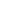 PROGRAMMA DETTAGLIATO Di seguito vengono indicate le unità didattiche in cui si articola il corso: Nucleo tematico n° 1 - « Fare clic qui per immettere testo. » (lezz. 1 - 3):  ----Nucleo tematico n° 2 – « Fare clic qui per immettere testo. » (lezz. 4 - 7):----Nucleo tematico n° 3 – « Fare clic qui per immettere testo. » (lezz. 8 - 11):----Nucleo tematico n° 4 – « Fare clic qui per immettere testo. » (lezz. 12 - 16):----Nucleo tematico n° 5 – « Fare clic qui per immettere testo. » (lezz. 17 - 20):----Syllabus delle LezioniFare clic qui per immettere testo.Fare clic qui per immettere testo.Fare clic qui per immettere testo.Fare clic qui per immettere testo.Fare clic qui per immettere testo.Fare clic qui per immettere testo.Fare clic qui per immettere testo.Fare clic qui per immettere testo.Fare clic qui per immettere testo.Fare clic qui per immettere testo.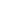 EVENTUALI PROPEDEUTICITÀ CONSIGLIATEFare clic qui per immettere testo.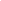 MODALITÀ DI SVOLGIMENTO ESAMEFare clic qui per immettere testo.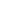 CRITERI DI VALUTAZIONE DELL’APPRENDIMENTO •	Con riferimento alle conoscenze e capacità di comprensione l’esame finale valuterà l’acquisizione da parte dello studente delle nozioni fondamentali relative agli argomenti elencati nel programma dettagliato dell’insegnamento.•	Con riferimento all’applicazione delle conoscenze e capacità acquisite l’esame finale valuterà la capacità dello studente di collegare i diversi concetti e temi trattati e più in generale la capacità di indagare in modo adeguato i fenomeni relativi alla storia dell’arte contemporanea. •	Con riferimento alle abilità comunicative, l’esame finale valuterà, oltre ai contenuti delle risposte, anche la capacità di utilizzare con appropriatezza i termini del linguaggio specialistico e di esporre efficacemente gli argomenti studiati.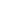 CRITERI DI ATTRIBUZIONE DEL VOTO FINALESulla base dei criteri di valutazione sopra indicati, l’attribuzione del voto finale avviene attraverso i seguenti criteri:Criteri di attribuzione del voto alla prova orale:0/30 – 17/30: prevalenza di argomentazioni non corrette e/o incomplete e scarsa capacità espositiva;18/30 – 21/30: prevalenza di argomentazioni corrette adeguatamente esposte;22/30 – 26/30: argomentazioni corrette e ben esposte;27/30 – 30/30 ed eventuale lode: conoscenza approfondita della materia ed elevata capacità espositiva, di approfondimento e di rielaborazione.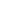 MATERIALE DIDATTICO Gli studenti sono tenuti a completare la preparazione per l’esame integrando le lezioni frontali con i seguenti testi consigliati: un manuale di Storia dell’Arte Contemporanea in dotazione nei licei o negli istituti artistici. Perl’approfondimento tematico sarà cura dello studente effettuare una ricerca bibliografica adeguata.Ulteriore testo consigliato, per approfondimenti:- Fare clic qui per immettere testo.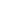 ATTIVITÀ DIDATTICHE Attività frontale (ore di impegno stimato per lo studente):Fare clic qui per immettere testo.Attività di Esercitazione (ore di impegno stimato per lo studente):Fare clic qui per immettere testo.Attività di autoapprendimento (ore di impegno stimato per lo studente):N Fare clic qui per immettere testo.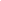 CONSIGLI DEL DOCENTEFare clic qui per immettere testo. 